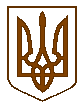 УКРАЇНАБілокриницька   сільська   радаРівненського   району    Рівненської    областіПерше пленарне засідання першої сесії восьмого скликанняРІШЕННЯ25 листопада 2020 року 								№ 12Про заходи щодо подання електронних декларацій осіб, уповноважених на виконання функцій держави або місцевого самоврядування Заслухавши та обговоривши інформацію Олени Юріївни Плетьонки стосовно  неухильного виконання Закону України «Про запобігання корупції» та Закону України «Про статус депутатів місцевих рад», відповідно до Рекомендацій розроблених Національним агентством з питань запобігання корупції, керуючись ст. 45 Закону України  «Про запобігання корупції», ст. 40 Закону України  «Про місцеве самоврядування в Україні» та з метою поліпшення дотримання антикорупційного законодавства сесія Білокриницької сільської радиВ И Р І Ш И ЛА :Інформацію  О. Плетьонки взяти до уваги та неухильного виконання.Затвердити заходи щодо подання електронних декларацій осіб, уповноважених на виконання функцій держави або місцевого самоврядування (додаток 1).У разі відсутності депутата Білокриницької сільської ради VIІI скликання на засіданні сесії,- направити прийняте рішення ради рекомендованим листом за адресою місця реєстрації депутата.Контроль за виконанням даного рішення покласти персонально на кожного депутата Білокриницької сільської ради VIІI скликання. Сільський голова	                                                           Тетяна  ГОНЧАРУКДодаток  1до  рішення сесії Білокриницької сільської  ради№ 12 від 25.11.2020 р.ЗАХОДИ щодо подання електронних декларацій осіб, уповноважених на виконання функцій держави або місцевого самоврядування Секретар ради									 Ірина ДАЮКПерше пленарне засідання першої сесіїБілокриницької сільської ради восьмого скликання25 листопада 2020 року
ВІДОМІСТЬдля поіменного голосування з питання:«Про заходи щодо подання електронних декларацій осіб, уповноважених на виконання функцій держави або місцевого самоврядування»Голосували:    «за» - 	22	                          «проти» - 	0	                          «утримався» - 	0	                          «не голосував» - 	0	Голова комісії                                        _______________              (Н. В. Павленко)Секретар комісії 				______________ 		(Н. М. Лагерник)Член комісії                                           _______________              (О. А. Любецька)№ з/пНайменування заходуТерміни виконанняВідповідальні за виконання1Виготовити та/або перевірити термін дії та працездатність електронного цифрового підпису (далі – ЕПЦ) для роботи з РеєстромНегайноДепутати Білокриницької сільської ради VIІI скликання2Перевірити адресу електронної поштової скриньки, яка вказана у персональному кабінеті Єдиного державного реєстру декларацій осіб, уповноважених на виконання функцій держави або місцевого самоврядування (далі – Реєстр)НегайноДепутати Білокриницької сільської ради VIІI скликання3Заповнити на офіційному веб-сайті НАЗК декларації про доходи за попередній звітний рік.1. Протягом 15 кал. днів  з дня відкриття першої сесії  2. Щороку до  01 квітня 3. Не пізніше 20 роб. днів  з дня відкриття першої сесії 1. Новообрані особи, діяльність яких пов’язана з виконанням функцій держави чи місцевого самоврядування.2. Особи, діяльність яких пов’язана з виконанням функцій держави чи місцевого самоврядування.3. Особи, які припиняють діяльність, пов’язану з виконанням функцій держави4Забезпечити своєчасне подання електронної декларацій осіб, уповноважених на виконання функцій держави або місцевого самоврядування Постійно у відповідності до вимог законодавства Депутати Білокриницької сільської ради VIІI скликання5Після подачі декларації перевірити її наявність у Єдиного державного реєстру декларацій осіб, уповноважених на виконання функцій держави або місцевого самоврядуванняПостійно у відповідності до вимог законодавстваДепутати Білокриницької сільської ради VIІI скликання№з/пПрізвище, ім’я, по батьковіЗаПротиУтри-мавсяНе приймав участь в голосуванні1.Гончарук Тетяна Володимирівназа2.Бондарчук Василь Костянтиновичза3.Буняк Анатолій Олександровичза4.Величко Людмила Богданівназа5.Войтюк Тетяна Леонідівназа6.Данилюк Наталія Василівназа7.Даюк Ірина Михайлівназа8.Дячук Олексій Григоровичза9.Захожа Інна Анатоліївнавідсутня10.Іолтух Олександр Михайловичза11.Кисіль Тетяна Михайлівназа12.Лагерник Наталія Михайлівназа13.Левчук Наталія Іванівназа14.Любецька Оксана Андріївназа15.Мазур Сергій Миколайовичза16.Нестерчук Оксана Леонідівназа17.Павленко Наталія Володимирівназа18.Панчук Ярослав Петровичза19.Пивоварчук Юрій Богдановичза20.Плетьонка Андрій Васильовичза21.Сидорчук Володимир Михайловичза22.Черняк Іван Васильовичза23.Шлеюк Ганна АнтонівназаВсього:Всього:22